Video No. P 1105Video Music : Same As or If any choice please send me Youtub Link by mail and Mention in form also.Link : 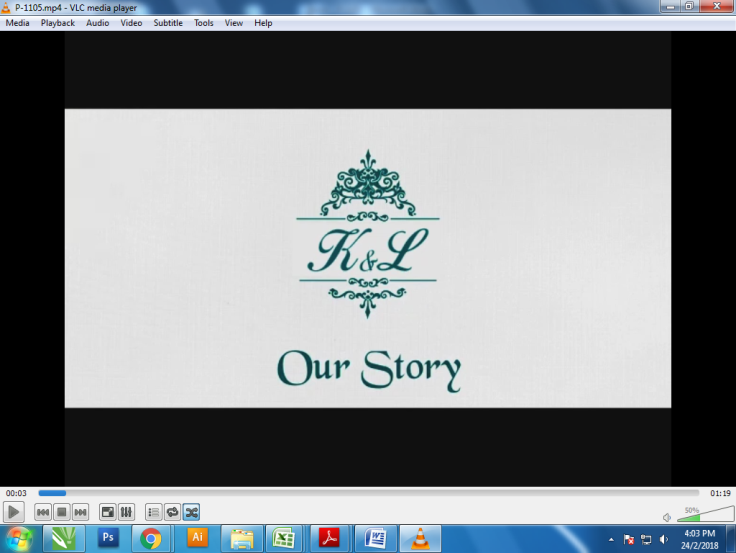 Slide : 1 Couple’s Initial Our Story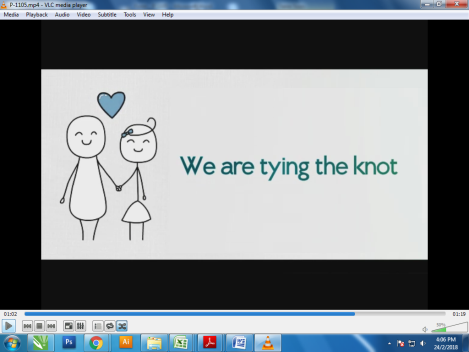 Slide : 2We are tying the knot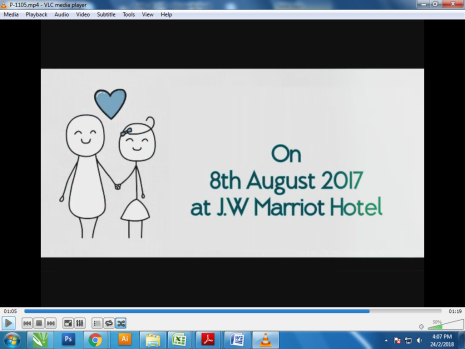 Slide : 3DateVenue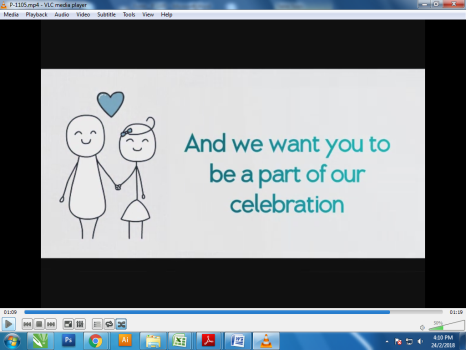 Slide : 4And we want you to be a part of our celebration 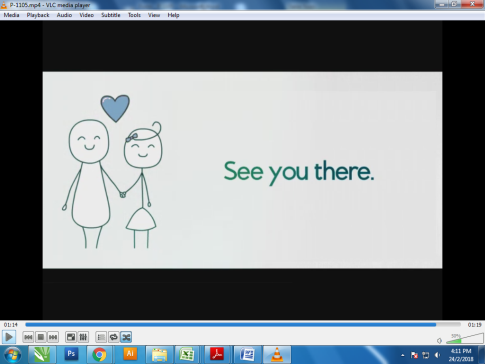 Slide : 5See you there